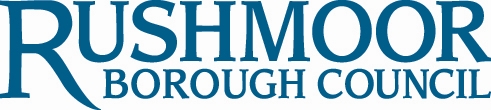 Community Grant Application form Community groups can apply for small grants focussing on healthy lifestyles and opportunities and aspirations for young people.Before you begin:please ensure that you have read all the funding criteria and guidance notes before completing this form which can be found on our community grant webpagemake sure the project is fully planned and all relevant permissions/licences are in place (if applicable) Please note:  You cannot apply for something that has already happenedOrganisations will only be awarded one council grant in a financial year (i.e. a Community grant or a Ward grant, or a Farnborough airport community environmental fund grant) (Financial year runs April to March)The deadline for applications is 12 March 2023 or when funds have been fully allocated.Please complete all sections to ensure that your application can be considered.All boxes are expandable.Completed forms and supporting documents should be emailed to communitydevelopment@rushmoor.gov.uk or posted to Community & Partnerships, Rushmoor Borough Council, Council Offices, Farnborough Road, Farnborough GU14 7JUIf you would like help filling in the form, please email communitydevelopment@rushmoor.gov.uk or phone 01252 398766.Privacy noticeThe details collected in this form will be used to process your grant application.You can read the council’s full Privacy Policy at https://www.rushmoor.gov.uk/privacypolicyInformation about your organisationContact detailsAbout your project Project expenditureProject expenditurePlease provide a full breakdown of your project costs in the table below.  Please include everything you need for the project, even if you aren’t asking us to fund it.  Give the total cost of each item or activity in column A, and put how much you want from us in column B.  It is acceptable to put £0 in column B.If the grant request is to fund all your project costs the figures in columns A and B will be the same.Project incomeHave you applied for funding towards this project from elsewhere or are you able to contribute funding from your own organisation?Please list below any other funding source other than this grant request and indicate if the funding has been confirmed. Documents to include with the applicationPlease confirm that you have attached all the following documentation as your application will not be considered without these documentsTransparency If your application is successful, details of the award will be published on our website.  No personal information will be published.   We would like to hear about the success of the projects that we are supporting and request that you take regular photos of the project.These photographs may be published and used for publicity purposes for the Community Grant scheme.  The organisation will acknowledge the council’s support in any press, publicity or promotion of the project.Declaration (on behalf of the organisation or group) Thank you for your application.  You will receive confirmation of its receipt within two weeks.If your application is successful, the grants officer will confirm the award and request the organisations bank details so the grant can be paid by BACS once the receipts have been received.Name of organisation:Address of organisation:Organisation type:Please select one of the following which best describes the type of your organisation:Organisation type:Please select one of the following which best describes the type of your organisation:Registered charityCharity number:Registered charityCharity number:Registered charityCharity number:Registered charityCharity number:Registered charityCharity number:Registered charityCharity number:Organisation type:Please select one of the following which best describes the type of your organisation:Organisation type:Please select one of the following which best describes the type of your organisation:Organisation type:Please select one of the following which best describes the type of your organisation:Organisation type:Please select one of the following which best describes the type of your organisation:Community group / partnershipCommunity group / partnershipCommunity group / partnershipCommunity group / partnershipCommunity group / partnershipCommunity group / partnershipOrganisation type:Please select one of the following which best describes the type of your organisation:Organisation type:Please select one of the following which best describes the type of your organisation:Organisation type:Please select one of the following which best describes the type of your organisation:Organisation type:Please select one of the following which best describes the type of your organisation:Education – preschool / schoolEducation – preschool / schoolEducation – preschool / schoolEducation – preschool / schoolEducation – preschool / schoolEducation – preschool / schoolOrganisation type:Please select one of the following which best describes the type of your organisation:Organisation type:Please select one of the following which best describes the type of your organisation:Organisation type:Please select one of the following which best describes the type of your organisation:Organisation type:Please select one of the following which best describes the type of your organisation:Sports clubSports clubSports clubSports clubSports clubSports clubOrganisation type:Please select one of the following which best describes the type of your organisation:Organisation type:Please select one of the following which best describes the type of your organisation:Organisation type:Please select one of the following which best describes the type of your organisation:Organisation type:Please select one of the following which best describes the type of your organisation:Uniformed groupUniformed groupUniformed groupUniformed groupUniformed groupUniformed groupOrganisation type:Please select one of the following which best describes the type of your organisation:Organisation type:Please select one of the following which best describes the type of your organisation:Organisation type:Please select one of the following which best describes the type of your organisation:Organisation type:Please select one of the following which best describes the type of your organisation:Community interest companyCommunity interest companyCommunity interest companyCommunity interest companyCommunity interest companyCommunity interest companyOrganisation type:Please select one of the following which best describes the type of your organisation:Organisation type:Please select one of the following which best describes the type of your organisation:Organisation type:Please select one of the following which best describes the type of your organisation:Organisation type:Please select one of the following which best describes the type of your organisation:Social enterpriseSocial enterpriseSocial enterpriseSocial enterpriseSocial enterpriseSocial enterpriseOrganisation type:Please select one of the following which best describes the type of your organisation:Organisation type:Please select one of the following which best describes the type of your organisation:Organisation type:Please select one of the following which best describes the type of your organisation:Organisation type:Please select one of the following which best describes the type of your organisation:Other (please specify):Other (please specify):Other (please specify):Other (please specify):Other (please specify):Other (please specify):How many members are in your organisation?How many members are in your organisation?How many of these live in Rushmoor?How many of these live in Rushmoor?Does anyone in the organisation have any direct link with Rushmoor Borough Council? (e.g. councillors or officers)Does anyone in the organisation have any direct link with Rushmoor Borough Council? (e.g. councillors or officers)Does anyone in the organisation have any direct link with Rushmoor Borough Council? (e.g. councillors or officers)YesNoDoes anyone in the organisation have any direct link with Rushmoor Borough Council? (e.g. councillors or officers)Does anyone in the organisation have any direct link with Rushmoor Borough Council? (e.g. councillors or officers)Does anyone in the organisation have any direct link with Rushmoor Borough Council? (e.g. councillors or officers)If yes, please let us know who they are and what their roles areIf yes, please let us know who they are and what their roles areHave you applied for a Community grant in the last three years?Have you applied for a Community grant in the last three years?YesNoHave you applied for a Community grant in the last three years?Have you applied for a Community grant in the last three years?Have you applied for a Ward or Farnborough airport fund grant from RBC during this financial year?Have you applied for a Ward or Farnborough airport fund grant from RBC during this financial year?YesYesNoHave you applied for a Ward or Farnborough airport fund grant from RBC during this financial year?Have you applied for a Ward or Farnborough airport fund grant from RBC during this financial year?Does your organisation receive rent or rate relief?Does your organisation receive rent or rate relief?YesYesNoDoes your organisation have a constitution? (You will need to provide a copy)Does your organisation have a constitution? (You will need to provide a copy)Does your organisation have a constitution? (You will need to provide a copy)Does your organisation have a constitution? (You will need to provide a copy)YesNoDoes your organisation have a constitution? (You will need to provide a copy)Does your organisation have a constitution? (You will need to provide a copy)Does your organisation have a constitution? (You will need to provide a copy)Does your organisation have a constitution? (You will need to provide a copy)Does your organisation have a safeguarding policy?Does your organisation have a safeguarding policy?Does your organisation have a safeguarding policy?Does your organisation have a safeguarding policy?YesNoPlease tell us about your organisation or group, what you do, and your organisations aims:Please tell us about your organisation or group, what you do, and your organisations aims:Your name:Position held in organisation:Daytime telephone number:Email address:Treasurer’s name:Treasurer’s email address:Project title:Grant amount requested:You can apply for £50 - £1,500£Grant amount requested:You can apply for £50 - £1,500Please tell us about your project and what the funding will pay forThis is your opportunity to ‘sell’ your project to us. Give a clear explanation of what you want the funding for. Include the overall aim, the background and how it will improve your local community. Describe what it is you will do and how you will do it. Include evidence that the project is needed and how you will involve the beneficiaries as well as where the project will take place and who will be involved in its delivery – both paid staff and/or volunteers.  Please tell us about your project and what the funding will pay forThis is your opportunity to ‘sell’ your project to us. Give a clear explanation of what you want the funding for. Include the overall aim, the background and how it will improve your local community. Describe what it is you will do and how you will do it. Include evidence that the project is needed and how you will involve the beneficiaries as well as where the project will take place and who will be involved in its delivery – both paid staff and/or volunteers.  Please tell us about your project and what the funding will pay forThis is your opportunity to ‘sell’ your project to us. Give a clear explanation of what you want the funding for. Include the overall aim, the background and how it will improve your local community. Describe what it is you will do and how you will do it. Include evidence that the project is needed and how you will involve the beneficiaries as well as where the project will take place and who will be involved in its delivery – both paid staff and/or volunteers.  Please tell us about your project and what the funding will pay forThis is your opportunity to ‘sell’ your project to us. Give a clear explanation of what you want the funding for. Include the overall aim, the background and how it will improve your local community. Describe what it is you will do and how you will do it. Include evidence that the project is needed and how you will involve the beneficiaries as well as where the project will take place and who will be involved in its delivery – both paid staff and/or volunteers.  What benefits will your project offer to the local community?Who will benefit from your project? Include numbers and describe whether it is for a specific group of people e.g. by age, geography or interest. Explain how those people will benefit – what difference the project will make and what would be the impact if it didn’t happen? What benefits will your project offer to the local community?Who will benefit from your project? Include numbers and describe whether it is for a specific group of people e.g. by age, geography or interest. Explain how those people will benefit – what difference the project will make and what would be the impact if it didn’t happen? What benefits will your project offer to the local community?Who will benefit from your project? Include numbers and describe whether it is for a specific group of people e.g. by age, geography or interest. Explain how those people will benefit – what difference the project will make and what would be the impact if it didn’t happen? How does the project meet the council’s key corporate ‘People’ priority? See Our priorities - Rushmoor Borough Council for information about the ‘People’ priorityHow does the project meet the council’s key corporate ‘People’ priority? See Our priorities - Rushmoor Borough Council for information about the ‘People’ priorityHow does the project meet the council’s key corporate ‘People’ priority? See Our priorities - Rushmoor Borough Council for information about the ‘People’ priorityWhat are the timescales of the project – when do you plan to have spent the money?When will the project start and finish?  The project must be completed within one year of the funding being awarded.  The project can only start after you have received confirmation of the grant.  You cannot use the funds for something that has already happened.  The grant will not be paid if receipts are dated before the grant has been confirmed.What are the timescales of the project – when do you plan to have spent the money?When will the project start and finish?  The project must be completed within one year of the funding being awarded.  The project can only start after you have received confirmation of the grant.  You cannot use the funds for something that has already happened.  The grant will not be paid if receipts are dated before the grant has been confirmed.What are the timescales of the project – when do you plan to have spent the money?When will the project start and finish?  The project must be completed within one year of the funding being awarded.  The project can only start after you have received confirmation of the grant.  You cannot use the funds for something that has already happened.  The grant will not be paid if receipts are dated before the grant has been confirmed.How will this project specifically support the community of Rushmoor?Tell us how your project will benefit the community, including the differences the project will make to the community and if it will leave a legacy.How will this project specifically support the community of Rushmoor?Tell us how your project will benefit the community, including the differences the project will make to the community and if it will leave a legacy.How will this project specifically support the community of Rushmoor?Tell us how your project will benefit the community, including the differences the project will make to the community and if it will leave a legacy.Will the project be continued?  Is it a one-off project that will only take place during the time stated or is it a longer-term project which will need further funding?YesNoWill the project be continued?  Is it a one-off project that will only take place during the time stated or is it a longer-term project which will need further funding?If yes, how will this be funded in the future?Please tell us how you plan to fund the project in the future and if will become sustainable (self-supporting).  If yes, how will this be funded in the future?Please tell us how you plan to fund the project in the future and if will become sustainable (self-supporting).  If yes, how will this be funded in the future?Please tell us how you plan to fund the project in the future and if will become sustainable (self-supporting).  If yes, how will this be funded in the future?Please tell us how you plan to fund the project in the future and if will become sustainable (self-supporting).  If yes, how will this be funded in the future?Please tell us how you plan to fund the project in the future and if will become sustainable (self-supporting).  If yes, how will this be funded in the future?Please tell us how you plan to fund the project in the future and if will become sustainable (self-supporting).  If yes, how will this be funded in the future?Please tell us how you plan to fund the project in the future and if will become sustainable (self-supporting).  If your application is awarded part of the funding requested or is unsuccessful, will the project take place and how will you fund the difference?If your application is awarded part of the funding requested or is unsuccessful, will the project take place and how will you fund the difference?If your application is awarded part of the funding requested or is unsuccessful, will the project take place and how will you fund the difference?If your application is awarded part of the funding requested or is unsuccessful, will the project take place and how will you fund the difference?If your application is awarded part of the funding requested or is unsuccessful, will the project take place and how will you fund the difference?If your application is awarded part of the funding requested or is unsuccessful, will the project take place and how will you fund the difference?If your application is awarded part of the funding requested or is unsuccessful, will the project take place and how will you fund the difference?Is there any additional supporting information you’d like to provide?Please tell us anything else about the project that you have not covered in the previous questions. Is there any additional supporting information you’d like to provide?Please tell us anything else about the project that you have not covered in the previous questions. Is there any additional supporting information you’d like to provide?Please tell us anything else about the project that you have not covered in the previous questions. Is there any additional supporting information you’d like to provide?Please tell us anything else about the project that you have not covered in the previous questions. Is there any additional supporting information you’d like to provide?Please tell us anything else about the project that you have not covered in the previous questions. Is there any additional supporting information you’d like to provide?Please tell us anything else about the project that you have not covered in the previous questions. Is there any additional supporting information you’d like to provide?Please tell us anything else about the project that you have not covered in the previous questions. Which of the following criteria does your project match? (Please select all that apply)Healthy lifestylesWhich of the following criteria does your project match? (Please select all that apply)Which of the following criteria does your project match? (Please select all that apply)Opportunities and aspirations for young peopleWhich of the following criteria does your project match? (Please select all that apply)Which of the following criteria does your project match? (Please select all that apply)Item or activityATotal costBAmount of grant requested ££££££££££££Total project expenditure££Funding source Confirmed?Amount££££Total project incomeTotal project income£If your organisation does not contribute any of its own finances to the project, please tell us whyA copy of your organisation’s constitution (or instrument of governance for schools)A copy of your organisation's most recent accounts (audited where appropriate)Schools should provide their main budget detailed reportNew organisations should provide their latest bank statementWritten quotes for items you want to buy or for work you will be doingAny other documents or photos to support your applicationI have read the funding criteriaThe information on this form is correctAny award received will be spent on the activities specifiedIf an award is received, I will complete and return a feedback form along with supporting photos or video footageAcknowledgement will be given of the grant in any publicity, printed or website materialI give permission for press and media coverage by Rushmoor Borough Council in relation to this projectThe necessary policies and procedures will be in place prior to the start of the project outlined in this applicationSignedPrint nameDate